		Warszawa, 17 maja 2024 r.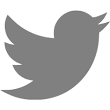 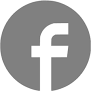 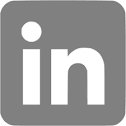 #Budimex #Bezpieczeństwo #Edukacja #HelloICE Ruszyła 4. edycja Hello ICEWystartowała czwarta edycja Hello ICE - programu firmy Budimex, który poprzez zabawę ‎uczy dzieci zasad bezpieczeństwa. Celem projektu jest poszerzenie ‎wiedzy ‎uczniów szkół podstawowych oraz przedszkolaków 
na temat zachowania się na drodze, ścieżkach rowerowych, ale też 
w pobliżu placów budowy. Tegoroczny cykl zajęć edukacyjnych rozpoczęło spotkanie, które odbyło się w warszawskim przedszkolu Edusa. Program Hello ICE objęty jest patronatem honorowym Ministerstwa Sportu 
i Turystyki na lata 2023-2024.‎ Hello ICE to autorski program największego polskiego wykonawcy generalnego. 
W ramach organizowanego corocznie cyklu spotkań w zajęciach z bezpieczeństwa 
na drodze oraz jazdy na rowerach, deskorolkach, rolkach oraz hulajnogach, najmłodsi uczą się jak uniknąć niebezpieczeństwa. Do tej pory w programie wzięło udział kilka tysięcy dzieci z całej Polski.– Budimex, jako odpowiedzialny generalny wykonawca, wspiera lokalne społeczności 
i edukuje najmłodszych w ‎zakresie bezpieczeństwa. To dlatego najnowszy cykl rozpoczął się w przedszkolu na warszawskim Wilanowie, gdzie budowana jest nowa trasa tramwajowa. Tramwaj do Wilanowa to największa inwestycja tego typu w stolicy, która zauważalnie poprawi jakość życia mieszkańców. Dzięki niej, jeszcze w roku 2024,  mieszkańcy Wilanowa w godzinach szczytu będą mogli dojechać do centrum w niecałe pół godziny. – Tym razem, poza zajęciami z bezpieczeństwa drogowego oraz poruszania się rowerami i hulajnogami, zapoznaliśmy dzieci z zasadami poruszania 
się w pobliżu budowy. Lekcje tradycyjnie już odbyły się w formule połączenia zabawy z nauką, a we wszystkich spotkaniach brała udział maskotka akcji – tygrys Budi – mówi Martyna Wróbel, Dyrektor ‎Komunikacji i PR w Budimex SA.Po zajęciach z ekspertami od spraw bezpieczeństwa najmłodsi, w towarzystwie Budiego odbyli wycieczkę na pobliski plac budowy, gdzie mogli zasiąść za kierownicą koparki oraz busa. Dzieci wzięły także udział w sadzeniu drew. Poza dawką wiedzy najmłodsi otrzymali także szereg praktycznych upominków, dzięki którym będą moli zwiększyć swoje bezpieczeństwo na drodze. Odblaskowe karty ICE  (In Case of ‎Emergency), z miejscem na wpisanie ‎danych ‎swojego rodzica czy ‎opiekuna, która może okazać się pomocna w sytuacji zaginięcia ‎dziecka czy ‎‎wypadku z jego udziałem, to tylko jeden z przykładów. – Statystyki policyjne pokazują, że z roku na rok, liczba wypadków drogowych z dziećmi jako pieszymi spada. To dla nas powód do satysfakcji, bo oznacza to, 
że takie programy jak Hello ICE spełniają swoją rolę. Jako firma dbająca 
o bezpieczeństwo swoich pracowników, konsekwentnie zmniejszająca liczbę wypadków na planach budowy, postanowiliśmy podzielić się naszym doświadczeniem z najmłodszymi – mówi Martyna Wróbel. Spotkania w ramach Hello ICE Budimeksu są organizowane we ‎współpracy ze szkołami z całego kraju. W tym roku poza Wilanowem odbyły się one m.in. w Olsztynie, i są zaplanowane również w placówkach w Białymstoku, Olecku, Garbatce, Policznie oraz Lubowidzu.BUDIMEX SA jest spółką z ponad pięćdziesięcioletnią tradycją, która ma znaczący udział w rozwoju gospodarczym Polski. W okresie ponad 50 lat istnienia firmy zrealizowaliśmy tysiące nowoczesnych inwestycji infrastrukturalnych, kubaturowych i przemysłowych. Kultura innowacyjności, doskonalenie i kierowanie się zasadami zrównoważonego rozwoju pozwoliły firmie zdobyć pozycję lidera polskiego rynku budowlanego. Jest obecna nie tylko na rynku polskim, ale też zagranicznym: słowackim, czeskim, niemieckim i łotewskim. Budimex działa aktywnie także na rynkach: OZE, elektromobilności, gospodarki odpadami, utrzymaniem dróg i nieruchomości oraz elektromobilności. Od 1995 roku Grupa Budimex notowana jest na warszawskiej GPW. Od 2011 roku wchodzi w skład indeksu najbardziej odpowiedzialnych spółek giełdowych. W 2024 roku firma weszła do indeksu WIG-20 – największych spółek giełdowych. Jej inwestorem strategicznym jest hiszpańska firma o globalnym zasięgu – Ferrovial. W skład grupy wchodzą m.in: Mostostal Kraków, FBSerwis, BXF Energia, Budimex Kolejnictwo, Budimex Mobility.Więcej informacji jest dostępnych na www.budimex.plKontakt: Michał Wrzosek Rzecznik Prasowytel. (22) 62 36 164, 512 478 522, michal.wrzosek@budimex.plwww.media.budimex.pl